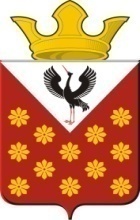 Свердловская областьБайкаловский районПостановлениеглавы  Краснополянского сельского поселенияот 08 августа 2023 года  № 116Об утверждении Перечня муниципальных услуг, предоставление которых организуется по принципу «одного окна» в государственном бюджетном учреждении Свердловской области  «Многофункциональный центр предоставления государственных и муниципальных услуг» В соответствии с Федеральным законом от 27.07.2010 № 210-ФЗ «Об организации предоставления государственных и муниципальных услуг», принимая во внимание Распоряжение Правительства Российской Федерации от 18.09.2019 № 2113-р «О Перечне типовых государственных и муниципальных услуг, предоставляемых исполнительными органами субъектов Российской Федерации, государственными учреждениями субъектов Российской Федерации и муниципальными учреждениями, а также органами местного самоуправления», Постановление Правительства Свердловской области от 27.11.2020 №  852-ПП «О государственных услугах, предоставляемых исполнительными органами государственной власти Свердловской области, территориальными государственными внебюджетными фондами Свердловской области в государственном бюджетном учреждении Свердловской области «Многофункциональный центр предоставления государственных и муниципальных услуг», в том числе посредством комплексного запроса, примерном перечне муниципальных услуг, предоставляемых по принципу "одного окна" в многофункциональных центрах предоставления государственных и муниципальных услуг, и признании утратившим силу Постановления Правительства Свердловской области от 25.09.2013 № 1159-ПП «О перечне государственных услуг, предоставляемых органами государственной власти Свердловской области, территориальными государственными внебюджетными фондами Свердловской области в государственном бюджетном учреждении Свердловской области «Многофункциональный центр предоставления государственных и муниципальных услуг» Постановляю:1.Утвердить Перечень муниципальных услуг, предоставление которых организуется по принципу «одного окна» в государственном бюджетном учреждении Свердловской области «Многофункциональный центр предоставления государственных и муниципальных услуг» (Приложение№1).2. Признать утратившим силу Постановление Главы Краснополянского сельское поселение от 08.09.2015 № 162 «Об утверждении  новой редакции перечня  муниципальных  услуг администрации Краснополянского сельского поселения для предоставления в государственное бюджетное учреждение Свердловской области «Многофункциональный центр предоставления государственных (муниципальных) услуг».3. Настоящее Постановление разместить на сайте в сети «Интернет» www.krasnopolyanskoe.ru.4. Контроль  за исполнением настоящего Постановления оставляю за собой.  Глава Краснополянского сельского поселения           	         	               А.Н. КошелевПриложение №1Утвержден постановлением главыКраснополянского сельского поселенияот 08.08.2023 года № 116Перечень муниципальных услуг, предоставление которых организуется по принципу «одного окна» в государственном бюджетном учреждении Свердловской области «Многофункциональный центр предоставления государственных и муниципальных услуг» на территории Краснополянского сельского поселения №п/пНаименованиемуниципальной услуги1Присвоение адреса объекту недвижимости2Исключение жилых помещений из числа служебных3Отчуждение недвижимого имущества, находящегося в муниципальной собственности и арендуемого объектами малого и среднего предпринимательства.4Отчуждение объектов муниципальной собственности Краснополянского сельского поселения.5Признание молодых семей нуждающимися в улучшении жилищных условий6Оформление дубликата договора социального найма жилого помещения муниципального жилищного фонда, дубликата договора найма жилого помещения муниципального специализированного жилищного фонда, ордера на жилое помещение7Выдача разрешения на снос (перенос) зеленых насаждений на территории Краснополянского сельского поселения8Предоставление информации об объектах недвижимого имущества, находящегося в  муниципальной собственности и предназначенного для сдачи в аренду9Предоставление информации об очередности предоставления жилых помещений на условиях социального найма на территории Краснополянского сельского поселения10Выдача документов (единого жилищного документа, копии финансово-лицевого счета, выписки из домовой книги, карточки учета собственника жилого помещения, справок и иных документов) на территории  Краснополянского сельского поселения11Прием заявлений, документов, а также постановка граждан на учет в качестве нуждающихся в жилых помещениях, предоставляемых по договорам социального найма Краснополянского сельского поселения